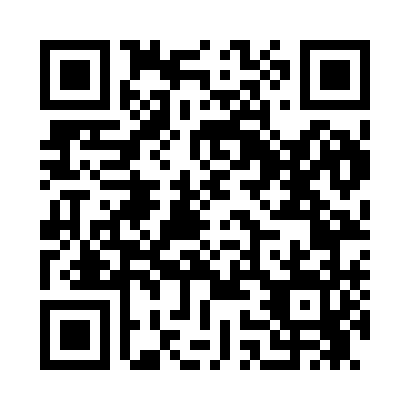 Prayer times for Pulteney, New York, USAMon 1 Jul 2024 - Wed 31 Jul 2024High Latitude Method: Angle Based RulePrayer Calculation Method: Islamic Society of North AmericaAsar Calculation Method: ShafiPrayer times provided by https://www.salahtimes.comDateDayFajrSunriseDhuhrAsrMaghribIsha1Mon3:515:351:135:168:5010:352Tue3:515:361:135:168:5010:343Wed3:525:371:135:178:4910:344Thu3:535:371:135:178:4910:335Fri3:545:381:135:178:4910:336Sat3:555:381:145:178:4810:327Sun3:565:391:145:178:4810:318Mon3:575:401:145:178:4810:309Tue3:585:411:145:178:4710:3010Wed3:595:411:145:178:4710:2911Thu4:005:421:145:178:4610:2812Fri4:015:431:145:178:4610:2713Sat4:025:441:155:178:4510:2614Sun4:045:441:155:178:4510:2515Mon4:055:451:155:178:4410:2416Tue4:065:461:155:168:4310:2317Wed4:075:471:155:168:4210:2218Thu4:095:481:155:168:4210:2119Fri4:105:491:155:168:4110:1920Sat4:115:501:155:168:4010:1821Sun4:135:511:155:168:3910:1722Mon4:145:521:155:158:3810:1523Tue4:165:521:155:158:3710:1424Wed4:175:531:155:158:3710:1325Thu4:185:541:155:158:3610:1126Fri4:205:551:155:148:3510:1027Sat4:215:561:155:148:3410:0828Sun4:235:571:155:148:3210:0729Mon4:245:581:155:138:3110:0530Tue4:265:591:155:138:3010:0431Wed4:276:001:155:128:2910:02